水生植物布袋蓮四年丙班14詹采靜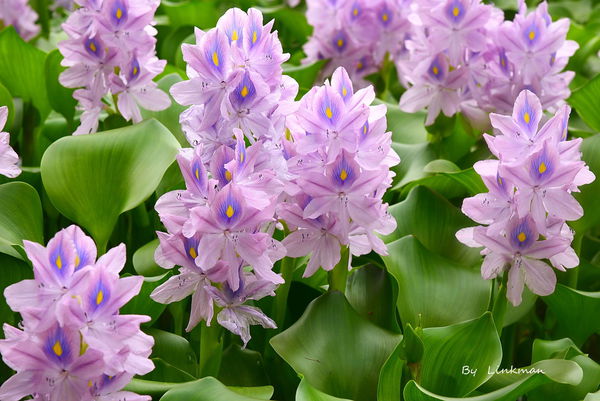 一  外型特徵：  1葉子外型呈圓到心形  2總狀花序花莖約五公分  3其中一片中央有黃色斑點，周圍呈紫色二  分部位置：1廣泛分布與世界各地，亦被認為是世界上危害最大的入侵物種之 ...三  特的地方：   1 鳳眼藍繁殖快速   2易浮游擴散，能夠迅速掩蓋水體，導致水體透光性差